1)Να συμπληρωσετε τις ισοτητες:	Α)αν=…………………………………	Β)(αμ).(αν)=……………………….	Γ)αμ:αν =……………………………	Δ)(α.β)ν=…………………………….	Ε)()ν=……………………………….	Στ)(αμ )ν=…………………………..	Ζ) α0=………….		Η)α1=………....	Θ)α-ν=…………	Ι))-ν=……….  								         (σελ.138-140)2)Τι  ονομαζεται αριθμητικη παρασταση, αλγεβρικη παρασταση, μεταβλητη;           (σελ.11)3)Αναφερατε την επιμεριστικη ιδιοτητα.	                   	(σελ.12)5)Ποτε μια εξισωση είναι αδυνατη και ποτε αοριστη;		(σελ.19)6)Τι ονομαζεται τετραγωνικη ριζα ενός θετικου αριθμου α;     =………..     ,       =………..		   (σελ.41)7)Α)Αν =χ τοτε ………….. με α≥0 και χ≥0.		(σελ.42)  Β)Αν α≥0 τοτε ()2=……….  Γ)………..  Δ)Οριζεται η ριζα του αρνητικου αριθμου; Γιατι;		(σελ.41)8)Ποιοι αριθμοι ονομαζονται αρρητοι;		(σελ.45)9)Τι ονομαζεται συναρτηση; 	(σελ.55)10)Α)Πως προσδιοριζεται η θεση ενός σημειου στο επιπεδο; 	(σελ.59)      Β)Ποιες είναι οι συντεταγμενες ενός σημειου;11)Τι ονομαζεται  γραφικη παρασταση μιας συναρτησης;	(σελ.62)12)Ποτε δυο ποσα λεγονται αναλογα και από ποια σχεση αυτά περιγραφονται;	(σελ.67)13)Α)Ποια είναι η γραφικη παρασταση της συναρτησης  ψ=αχ;      Β)Τι ονομαζεται κλιση μιας ευθειας; Με τι αυτή ισουται;	(σελ.68)        Γ)Πως από τον πινακα τιμων μιας συναρτησης διακρινουμε αν δυο ποσα είναι αναλογα;                                                                                                                                                   (σελ.67,70)  14)Α)Τι παριστανει η γραφικη παρασταση της  ψ=αχ+β, α≠0 ;       Β)Τι σχεση εχει με την  ψ=αχ ;       Γ)Που τεμνει τον αξονα  ψψ΄ ;  	(σελ.73)15)Α) Ποτε δυο ποσα λεγονται αντιστροφως  αναλογα;      Β)Από ποια σχεση αυτά  περιγραφονται;	(σελ.79)      Γ)Πως από τον πινακα τιμων μιας συναρτησης διακρινουμε αν δυο ποσα είναι αντιστροφως αναλογα;  16)Α)Ποια είναι η γραφικη παρασταση της συναρτησης  ψ= ;     Β)Τι χαρακτηριστικα εχει;                                                                                                   (σελ.80)16)Α)Αναφερατε τις μοναδες μετρησης επιφανειων.  	(σελ.116)      Β)Πως αυτές συνδεονται μεταξυ τους;      Γ)Τι είναι το «στρεμμα»;17)Από ποιον τυπο δινεται το εμβαδον ενος: (+σχηματα)     Α)τραπεζιου     Β)ορθογωνιου     Γ)παραλληλογραμμου     Δ)τυχαιου τριγωνου     Ε)ορθογωνιου τριγωνου    ΣΤ)τραπεζιου                                                                                                                  (σελ.119-120)18)Αναφερατε το Πυθαγορειο Θεωρημα.(+σχημα) 	    (σελ.128)19)Αναφερατε το αντιστροφο του Πυθαγορειου Θεωρηματος (+σχημα)      Τι διαπιστωνουμε με αυτό; 	    (σελ.128)20)Ποιοι είναι οι τριγωνομετρικοι αριθμοι μιας οξειας γωνιας;21)Δωστε τον ορισμο του ημιτονου, συνημιτονου και εφαπτομενης μιας οξειας γωνιας    σ΄ένα ορθογωνιο τριγωνο (+σχημα).                                                               (σελ.137,142,143)22)Α)Τι ονομαζεται κλιση μιας ευθειας; (+σχημα) 		              (σελ.137)      Β)Τι σημαινει κλιση 10%;		               (σελ.136)23)Τι ονομαζεται εγγεγραμμενη γωνια; (+σχημα)			(σελ.175)24)Τι σχεση εχει η εγγεγραμμενη γωνια με την αντίστοιχή της επικεντρη, και το αντιστοιχο τοξο στο οποιο βαινει; (+σχημα). 		          (σελ.176)25)Τι σχεση εχουν μεταξυ τους οι εγγεγραμμενες γωνιες ενός κυκλου (ή ισων κυκλων) , που βαινουν στο ιδιο τοξο (ή σε ισα τοξα); (+σχημα).  		           (σελ.176)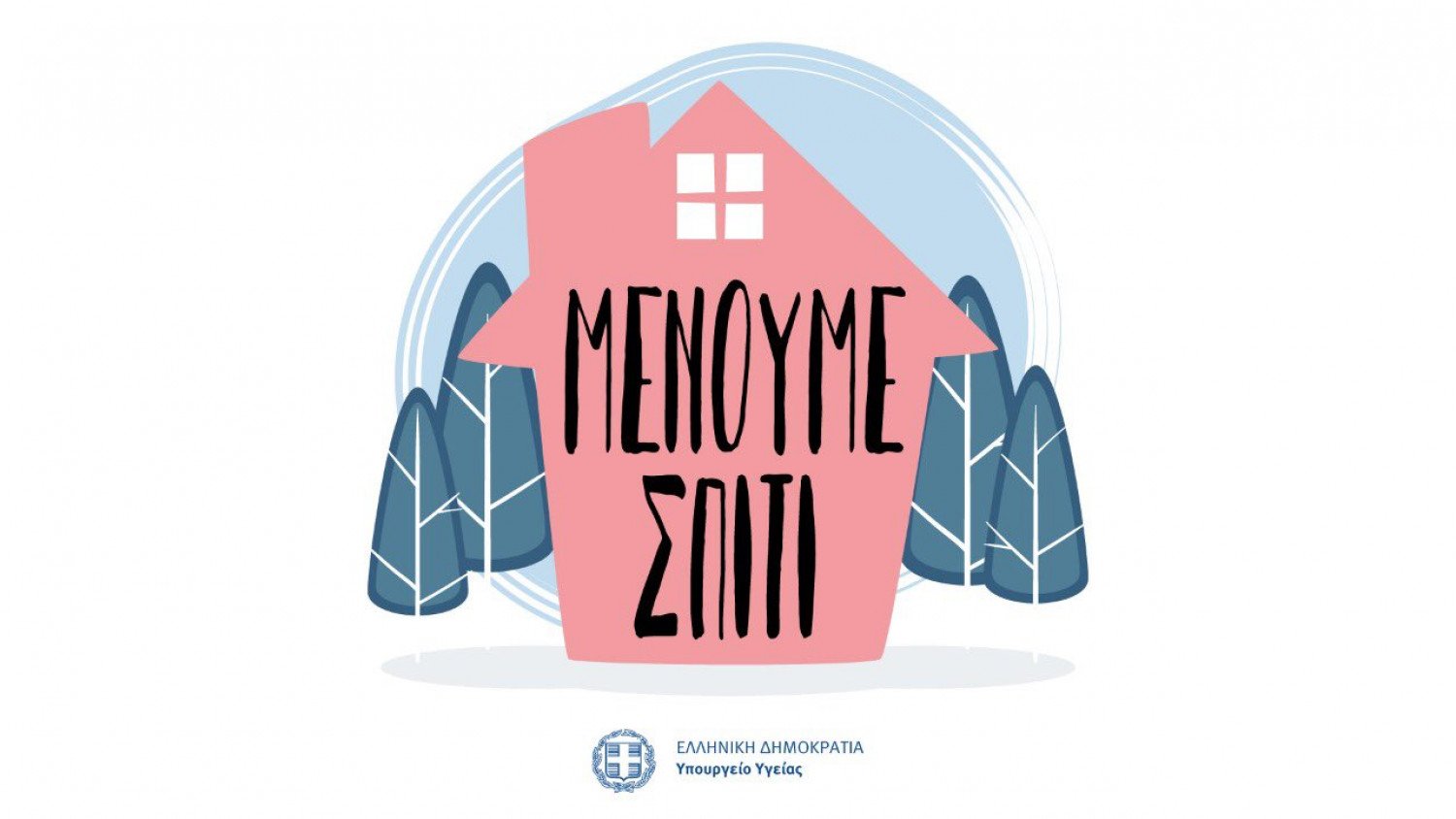 